Stagione Sportiva 2023/2024Comunicato Ufficiale N° 49 del 27/09/2023SOMMARIOSOMMARIO	1COMUNICAZIONI DELLA F.I.G.C.	1COMUNICAZIONI DELLA L.N.D.	1COMUNICAZIONI DEL COMITATO REGIONALE	1Modifiche al programma gare del 01/10/2023	4Recuperi	4NOTIZIE SU ATTIVITÀ AGONISTICA	4PROGRAMMA GARE	15COMUNICAZIONI DELLA F.I.G.C.COMUNICAZIONI DELLA L.N.D.C.U. n. 145 del 25.09.2023 L.N.D.Si pubblica in allegato il CU n. 97/A della F.I.G.C. inerente la manifestazione di interesse alla nomina di Giudice Sportivo Nazionale presso la Lega Nazionale Dilettanti.CIRCOLARE N. 20 DEL 25.09.2023Si trasmette, per opportuna conoscenza, la copia della circolare in epigrafe avente per oggetto:A COVERCIANO CON IL MUSEO DEL CALCIOCOMUNICAZIONI DEL COMITATO REGIONALERIUNIONE DEL CONSIGLIO DIRETTIVO N. 4  DEL 22.09.2023Sono presenti: Panichi (Presidente), Arriva, Bottacchiari, Capretti, Colò, Cotichella, Cremonesi, Malascorta, Mughetti, Scarpini, Borroni (CF), Castellana (Segretario), Marziali (SGS), Dottori (AIAC), Fiumana (AIC).VARIAZIONI AL CALENDARIOCAMPIONATO ECCELLENZAPer motivi ordine pubblico, CHIESANUOVA A.S.D. disputerà le seguenti gare sul campo sportivo di Villa San Filippo di Monte San Giusto con inizio alle ore 15,00:dom. 01.10.2023 CHIESANUOVA A.S.D. – TOLENTINO 1919 SSDRLdom. 15.10.2023 CHIESANUOVA – CASTELFIDARDO S.S.D. A R.L.dom. 12.11.2023 CHIESANUOVA – JESICAMPIONATO PRIMA CATEGORIAU.S.D.  FALCO ACQUALAGNA disputerà le seguenti gare sul campo sportivo comunale di Cagli:sab. 30.09.2023 FALCO ACQUALAGNA – MAIORsab. 14.10.2023 FALCO ACQUALAGNA – AVIS MONTECALVOELITE TOLENTINO disputerà le gare interne, a partire dalla 4^ di andata, alle ore 15,00 (sabato).URBIS SALVIA A.S.D. disputerà le gare interne, a partire dalla 2^ di andata, all’orario ufficiale (sabato), anziché alle ore 14,30.CAMPIONATO JUNIORES UNDER 19 REGIONALEA.S.D.  ATLETICO MONDOLFOMAROTTA disputerà le gare interne, a partire dalla 2^ di andata, sul campo sportivo comunale di Marotta, la DOMENICA ore 14,30.U.S. CASTELFRETTESE A.S.D. disputerà le gare interne, a partire dalla 5^ di andata, la DOMENICA ore 14,30.INCONTRO INFORMATIVO/FORMATIVO DECRETO LEGLISLATIVO N.36-2021 (LEGGE LAVORO SPORTIVO)In riferimento a quanto in oggetto, sono programmati i seguenti incontri, rivolti a tutte le società affiliate, con il Dr. Giuliano Sinibaldi, esperto di materia di diritto sportivo.D.P. FERMO			Giovedì 28.09.2023 	h.17:30  Auditorium Villa Nazareth, Via S. Salvatore 6, FermoD.P. MACERATA		Martedì 03.10.2023	h.17:30  Domus San Giuliano (sala rossa), Via Cincinelli 4, MacerataD.P. ASCOLI PICENO	Mercoledì 04.10.2023 h.17:30 Teatro Parrocchiale “SS Simone e Giuda”, via dei Frassini, Ascoli PicenoD.P. PESARO  	Giovedì 05.10.2023 h.17:30 Sala riunioni del Centro Socio-Culturale Novecento “Pino Monaldi” - Via del Cinema, PesaroAFFILIAZIONILa F.I.G.C. ha ratificato le seguenti domande:matr. 962272		A.S.D. URBINO CALCIO A 5	UrbinoANNULLAMENTO TESSERAMENTI ANNUALIViste le richieste di annullamento presentate dagli esercenti attività genitoriale ed il consenso delle società di appartenenza, considerato che al momento della presentazione delle richieste non era ancora iniziata l’attività riservata alla categoria di appartenenza, si procede all’annullamento dei seguenti tesseramenti annuali ai sensi delle vigenti disposizioni federali:ALESI CLAUDIO			nato 10.03.2009 	A.S.D. PICENO FOOTBALL TEAMAURELI FLAVIO			nato 13.01.2009	A.S.D. PICENO FOOTBALL TEAMCITTADINI DANIEL			nato 03.05.2010	A.S.D. PICENO FOOTBALL TEAMDE ANGELIS VITTORIO		nato 17.10.2009	A.S.D. PICENO FOOTBALL TEAMD’ISIDORO LEONARDO		nato 01.07.2010	A.S.D. PICENO FOOTBALL TEAMESPOSTO ALESSANDRO		nato 02.02.2010	A.S.D. PICENO FOOTBALL TEAMFAINI FRANCESCO			nato 23.03.2009	A.S.D. PICENO FOOTBALL TEAMIAZZETTA MICHELE			nato 10.12.2009	A.S.D. PICENO FOOTBALL TEAMMAMBELLI ALESSIO		nato 11.03.2011	A.S.D. PICENO FOOTBALL TEAMMARCOIONNI FRANCESCO	nato 17.04.2009	A.S.D. PICENO FOOTBALL TEAMMAROZZI FLAVIO			nato 03.05.2010	A.S.D. PICENO FOOTBALL TEAMPACIONI FRANCESCO		nato 02.08.2010	A.S.D. PICENO FOOTBALL TEAMSIROCCHI MATTIA			nato 10.02.2010	A.S.D. PICENO FOOTBALL TEAMSPINA ALESSANDRO		nato 11.06.2009	A.S.D. PICENO FOOTBALL TEAMSPINA GIACOMO			nato 29.03.2009	A.S.D. PICENO FOOTBALL TEAMVITTORI MATTIA			nato 13.03.2009	A.S.D. PICENO FOOTBALL TEAMVITTORI SAMUELE			nato 29.10.2010	SSDARL CALCIO ATLETICO ASCOLIBONFIGLI RICCARDO		nato 20.07.2011	A.S.D. INVICTUS GROTTAZZOLINA FCANNULLAMENTO CARTA ASS.VA PICCOLI AMICI – PRIMI CALCIVista la richiesta avnazate, si procede all’annullamento della “Carta Assicurativa” Piccoli Amici – Primi Calci del sottoindicato giovane calciatore:ALIPERTI VINCENZO	nato 23.03.2015 	A.S.D. CENTOBUCHI 1972 MP AUTORIZZAZIONE EX ART. 34/3 N.O.I.F.Vista la certificazione presentata in conformità all’art. 34/3 delle N.O.I.F. si concede l’autorizzazione, prevista al compimento del 14° anno di età per le calciatrici e al 15° anno di età per i calciatori, ai seguenti calciatori/trici:LISICA SOPHIA		nata 17.05.2009	A.P.D. ANCONA RESPECT 2001	MOLINARI ANDREA    	nato 05.03.2008	A.S.D. C.U.S. MACERATA CALCIO A5AUTORIZZAZIONE TORNEIIl Comitato Regionale Marche ha autorizzato l’effettuazione del sottonotato Torneo organizzato dalla Società sportiva, approvandone il regolamento:TORNEI S.G.S.Denominazione Torneo: 	TORNEO “CITTA’ DEL SORRISO”Periodo di svolgimento:	01.10.2023Categoria:	Primi CalciCarattere 	Provinciale Organizzazione:	ANR SANGIUSTESE VPModifiche al programma gare del 01/10/2023CAMPIONATO PROMOZIONELa gara POTENZA PICENA/AURORA TREIA inizia ore 15,45.CAMPIONATO PRIMA CATEGORIACausa indisponibilità campo la gara CAMERINO CALCIO/PASSATEMPESE viene disputata sul campo sportivo comunale “Le Calvie”, di Camerino, loc. Le Calvie.CAMPIONATO JUNIORES UNDER 19 REGIONALEVisti gli accordi societari intervenuti la gara ATLETICO MONDOLFOMAROTTA/GABICCE GRADARA è anticipata a sabato 30.09.2023 ore 15,00 e disputata sul campo “Lungarini-Lucchetti” di Mondolfo. Visti gli accordi societari intervenuti la gara VISMARA 2008/UNIONE CALCIO PERGOLESE è anticipata a sabato 30.09.2023 ore 18,00 e disputata sul “Supplementare Benelli” di Pesaro.Visti gli accordi societari intervenuti la gara S.S. MACERATESE 1922/I.L. BARBARA MONSERRA del 30.09.2023 avrà inizio alle ore 18,15.Causa indisponibiltà campo la gar M.C.C. MONTEGRANARO SSDRL/MONTURANO CALCIO del 30.09.2023 viene disputata sul campo sportivo comunale “L.Agostini” di Torre San Patrizio, via Fonte Duglio.Recuperi CAMPIONATO PRIMA CATEGORIALa gara MONTOTTONE/REAL EAGLES VIRTUS PAGLIARE viene portata a termine mercoledì 04.11.2023 ore 17,00NOTIZIE SU ATTIVITÀ AGONISTICAECCELLENZARISULTATIRISULTATI UFFICIALI GARE DEL 24/09/2023Si trascrivono qui di seguito i risultati ufficiali delle gare disputateGIUDICE SPORTIVOIl Giudice Sportivo Avv. Agnese Lazzaretti, con l'assistenza del segretario Angelo Castellana, nella seduta del 27/09/2023, ha adottato le decisioni che di seguito integralmente si riportano:GARE DEL 24/ 9/2023 PROVVEDIMENTI DISCIPLINARI In base alle risultanze degli atti ufficiali sono state deliberate le seguenti sanzioni disciplinari. DIRIGENTI AMMONIZIONE (I INFR) ALLENATORI AMMONIZIONE (II INFR) CALCIATORI ESPULSI SQUALIFICA PER DUE GARE EFFETTIVE SQUALIFICA PER UNA GARA EFFETTIVA CALCIATORI NON ESPULSI AMMONIZIONE (III INFR) AMMONIZIONE (II INFR) AMMONIZIONE (I INFR) PROMOZIONERISULTATIRISULTATI UFFICIALI GARE DEL 23/09/2023Si trascrivono qui di seguito i risultati ufficiali delle gare disputateGIUDICE SPORTIVOIl Giudice Sportivo Avv. Agnese Lazzaretti, con l'assistenza del segretario Angelo Castellana, nella seduta del 27/09/2023, ha adottato le decisioni che di seguito integralmente si riportano:GARE DEL 16/ 9/2023 DECISIONI DEL GIUDICE SPORTIVO Gara del 16/ 9/2023 I.L. BARBARA MONSERRA - FABRIANO CERRETO 
A scioglimento della riserva di cui al CU 42 del 20.09.2023, esaminato il ricorso introitato dalla società ASD Fabriano Cerreto, con il quale la stessa ricorre per presunto errore tecnico dell'Arbitro commesso nel corso della partita ASD I.L. Barbara Monserra - ASD Fabriano Cerreto. Nello specifico, a dire della ricorrente, il Direttore di gara avrebbe ammonito il portiere per aver infranto la regola n.12 punto 2 del regolamento del gioco calcio, controllando con le mani il pallone per più di sei secondi all'interno della propria area di rigore, senza però assegnare calcio di punizione indiretto. Dalla lettura del referto arbitrale, mezzo di prova privilegiato per questo Organo di Giustizia Sportiva, si evince che il portiere della Società Barbara Monserra risulta effettivamente ammonito al minuto 44esimo del secondo tempo di gioco. Esperiti i dovuti accertamenti, sentito l'arbitro, lo stesso ammette di aver ammonito il suddetto portiere ma di aver momentaneamente dimenticato di concedere il calcio di punizione, così come previsto dalla succitata norma. Alla luce di quanto sopra, tenuto conto che il regolamento prevede come unica possibilità per procedere alla ripetizione della gara l'ammissione dell'errore da parte dell'arbitro, e subordinata a questa, l'effettiva influenza dell'errore sul regolare svolgimento della gara, nel caso di specie si ritengono sussistenti entrambi i requisiti PQM Si decide: - Di accogliere il ricorso restituendo il relativo contributo - Di dare mandato al Comitato Regionale Marche affinché fissi una data per procedere alla ripetizione della stessa GARE DEL 23/ 9/2023 PROVVEDIMENTI DISCIPLINARI In base alle risultanze degli atti ufficiali sono state deliberate le seguenti sanzioni disciplinari. DIRIGENTI AMMONIZIONE (I INFR) ALLENATORI SQUALIFICA FINO AL 11/10/2023 Per comportamento non regolamentare AMMONIZIONE (II INFR) AMMONIZIONE (I INFR) CALCIATORI ESPULSI SQUALIFICA PER DUE GARE EFFETTIVE SQUALIFICA PER UNA GARA EFFETTIVA CALCIATORI NON ESPULSI AMMONIZIONE (III INFR) AMMONIZIONE (II INFR) AMMONIZIONE (I INFR) GARE DEL 24/ 9/2023 PROVVEDIMENTI DISCIPLINARI In base alle risultanze degli atti ufficiali sono state deliberate le seguenti sanzioni disciplinari. CALCIATORI NON ESPULSI AMMONIZIONE (II INFR) AMMONIZIONE (I INFR) PRIMA CATEGORIARISULTATIRISULTATI UFFICIALI GARE DEL 23/09/2023Si trascrivono qui di seguito i risultati ufficiali delle gare disputateGIUDICE SPORTIVOIl Giudice Sportivo Avv. Agnese Lazzaretti, con l'assistenza del segretario Angelo Castellana, nella seduta del 27/09/2023, ha adottato le decisioni che di seguito integralmente si riportano:GARE DEL 23/ 9/2023 DECISIONI DEL GIUDICE SPORTIVO Gara del 23/ 9/2023 MONTOTTONE - REAL EAGLES VIRTUS PAGLIA 
Rilevato dal referto arbitrale che la gara in oggetto è stata definitivamente sospesa al minuto 32esimo del secondo tempo per impraticabilità del terreno di gioco, si dispone la prosecuzione della stessa in altra data, dando mandato al Comitato Regionale Marche di definire una giornata per la prosecuzione della stessa dal minuto in cui è stata interrotta. PROVVEDIMENTI DISCIPLINARI In base alle risultanze degli atti ufficiali sono state deliberate le seguenti sanzioni disciplinari. SOCIETA' AMMENDA Euro 300,00 PASSATEMPESE 
Per essere, la propria tifoseria, venuta alle vie di fatto con la tifoseria avversaria, costringendo l'arbitro a sospendere l'incontro per alcuni minuti e contravvenendo così alle vigenti norme antiviolenza. 
Euro 300,00 SETTEMPEDA A.S.D. 
Per essere, la propria tifoseria, venuta alle vie di fatto con la tifoseria avversaria, costringendo l'arbitro a sospendere l'incontro per alcuni minuti e contravvenendo così alle vigenti norme antiviolenza. DIRIGENTI INIBIZIONE A SVOLGERE OGNI ATTIVITA' FINO AL 11/10/2023 Per espressioni irriguardose rivolte all'arbitro, a seguito della notifica del provvedimento di ammonizione. Per comportamento non regolamentare AMMONIZIONE (I INFR) ALLENATORI SQUALIFICA FINO AL 18/10/2023 Per comportamento irriguardoso nei confronti dell'arbitro e di un giocatore avversario. SQUALIFICA FINO AL 4/10/2023 Per somma di ammonizioni AMMONIZIONE (I INFR) CALCIATORI ESPULSI SQUALIFICA PER DUE GARE EFFETTIVE SQUALIFICA PER UNA GARA EFFETTIVA CALCIATORI NON ESPULSI AMMONIZIONE (I INFR) GARE DEL 24/ 9/2023 PROVVEDIMENTI DISCIPLINARI In base alle risultanze degli atti ufficiali sono state deliberate le seguenti sanzioni disciplinari. ALLENATORI AMMONIZIONE (I INFR) CALCIATORI ESPULSI SQUALIFICA PER DUE GARE EFFETTIVE SQUALIFICA PER UNA GARA EFFETTIVA CALCIATORI NON ESPULSI AMMONIZIONE (I INFR) GARE DEL 25/ 9/2023 PROVVEDIMENTI DISCIPLINARI In base alle risultanze degli atti ufficiali sono state deliberate le seguenti sanzioni disciplinari. SOCIETA' AMMENDA Euro 180,00 SENIGALLIA CALCIO 
Per avere la propria tifoseria, per tutto l'arco del secondo tempo, rivolto espressioni minacciose e irriguardose all'indirizzo del direttore di gara. CALCIATORI NON ESPULSI AMMONIZIONE (I INFR) JUNIORES UNDER 19 REGIONALERISULTATIRISULTATI UFFICIALI GARE DEL 24/09/2023Si trascrivono qui di seguito i risultati ufficiali delle gare disputateGIUDICE SPORTIVOIl Giudice Sportivo Avv. Agnese Lazzaretti, con l'assistenza del segretario Angelo Castellana, nella seduta del 27/09/2023, ha adottato le decisioni che di seguito integralmente si riportano:GARE DEL 23/ 9/2023 PROVVEDIMENTI DISCIPLINARI In base alle risultanze degli atti ufficiali sono state deliberate le seguenti sanzioni disciplinari. ALLENATORI AMMONIZIONE (I INFR) CALCIATORI ESPULSI SQUALIFICA PER DUE GARE EFFETTIVE SQUALIFICA PER UNA GARA EFFETTIVA CALCIATORI NON ESPULSI AMMONIZIONE (I INFR) GARE DEL 24/ 9/2023 PROVVEDIMENTI DISCIPLINARI In base alle risultanze degli atti ufficiali sono state deliberate le seguenti sanzioni disciplinari. ALLENATORI AMMONIZIONE (I INFR) CALCIATORI ESPULSI SQUALIFICA PER DUE GARE EFFETTIVE SQUALIFICA PER UNA GARA EFFETTIVA CALCIATORI NON ESPULSI AMMONIZIONE (I INFR) 		IL SEGRETARIO				IL GIUDICE SPRTIVO               F.to Angelo Castellana			         F.to Agnese LazzarettiPROGRAMMA GAREPROSSIMO TURNOECCELLENZAGIRONE A - 4 GiornataPROMOZIONEGIRONE A - 4 GiornataGIRONE B - 4 GiornataPRIMA CATEGORIAGIRONE A - 2 GiornataGIRONE B - 2 GiornataGIRONE C - 2 GiornataGIRONE D - 2 GiornataJUNIORES UNDER 19 REGIONALEGIRONE A - 2 GiornataGIRONE B - 2 GiornataGIRONE C - 2 GiornataCOPPA MARCHE ECCELLENZA FEMM.GIRONE A - 1 GiornataLe ammende irrogate con il presente comunicato dovranno pervenire a questo Comitato entro e non oltre il 09/10/2023.Pubblicato in Ancona ed affisso all’albo del Comitato Regionale Marche il 27/09/2023.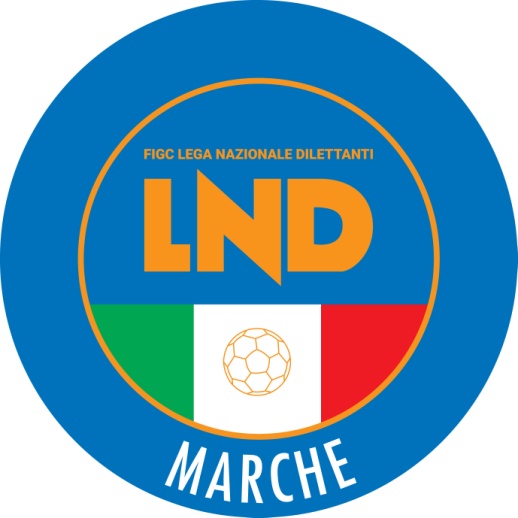 Federazione Italiana Giuoco CalcioLega Nazionale DilettantiCOMITATO REGIONALE MARCHEVia Schiavoni, snc - 60131 ANCONACENTRALINO: 071 285601 - FAX: 071 28560403sito internet: www.figcmarche.it                         e-mail: crlnd.marche01@figc.itpec: marche@pec.figcmarche.itVOLTEGGI MASSIMO(LMV URBINO CALCIO) BURATTI ROBERTO(TOLENTINO 1919 SSDARL) GESUE SIMONE(ATLETICO AZZURRA COLLI) FABIANI LEONARDO(CASTELFIDARDO S.S.D. ARL) IOMMI GIACOMO(CHIESANUOVA A.S.D.) BRACCIATELLI ALESSIO(TOLENTINO 1919 SSDARL) NACCIARRITI LUCA(CASTELFIDARDO S.S.D. ARL) MONTESI THOMAS(LMV URBINO CALCIO) NACCIARRITI ENRICO(CASTELFIDARDO S.S.D. ARL) CANAVESSIO NICOLAS FRANCIS(CHIESANUOVA A.S.D.) VISCIANO IVAN(CIVITANOVESE CALCIO) GUZZINI VITTORIO(MONTEFANO CALCIO A R.L.) PAGLIARI GIORGIO(S.S. MACERATESE 1922) RUANI EDOARDO(S.S. MACERATESE 1922) TRILLINI MASSIMILIANO(SANGIUSTESE VP) FRULLA MATTIA(TOLENTINO 1919 SSDARL) ROSSI LUCA(ATLETICO AZZURRA COLLI) SOSI MAURO(ATLETICO AZZURRA COLLI) ZIRA LEONARDO(ATLETICO AZZURRA COLLI) BRACONI LORENZO(CASTELFIDARDO S.S.D. ARL) MOLINARI SANTIAGO(CHIESANUOVA A.S.D.) CAPOMAGGIO THIAGO(JESI) GRILLO FRANCO EZEQUIEL(JESI) MAZZARINI MARCO(JESI) NOTARIALE GABRIELE(K SPORT MONTECCHIO GALLO) TORELLI ALBERTO(K SPORT MONTECCHIO GALLO) MAGNANI FILIPPO(LMV URBINO CALCIO) MORANI ALESSANDRO(LMV URBINO CALCIO) ZAFFAGNINI ANDREA(M.C.C. MONTEGRANARO SSDRL) BENTIVOGLI GIANMARIA(MONTEFANO CALCIO A R.L.) MORAZZINI NICOLO(MONTEFANO CALCIO A R.L.) PALMUCCI MATTEO(MONTEFANO CALCIO A R.L.) POSTACCHINI DANIELE(MONTEFANO CALCIO A R.L.) GORI NICOLA(MONTEGIORGIO CALCIO A.R.L) VIGNAROLI SIMONE(MONTEGIORGIO CALCIO A.R.L) FRINCONI MATTEO(MONTURANO CALCIO) NACCIARRITI LEONARDO(MONTURANO CALCIO) PETRUZZELLI MATTEO(MONTURANO CALCIO) BELLUCCI ANDREA(OSIMANA) TULLI GIACOMO(SANGIUSTESE VP) BRACCIATELLI ALESSIO(TOLENTINO 1919 SSDARL) MISTURA ENRICO(TOLENTINO 1919 SSDARL) GIULINI FEDERICO(URBANIA CALCIO) SANTINI MARCO(MARINA CALCIO) FABBRETTI ANDREA(MOIE VALLESINA A.S.D.) CLEMENTINI MICHELE(AURORA TREIA) PAVONI LUCA(CASETTE VERDINI) SILENZI ANDREA(RAPAGNANO) GUIDUCCI MASSIMILIANO(UNIONE CALCIO PERGOLESE) MAIORANO MARCO(MARINA CALCIO) CHORNOPYSHCHUK ROMAN(AURORA TREIA) GALDENZI GINO HUMBERTO(CALCIO CORRIDONIA) GIOBELLINA PIETRO(I.L. BARBARA MONSERRA) DAVID NASIF FACUNDO(POTENZA PICENA) ROVINELLI FEDERICO(S.ORSO 1980) FAGIANI MICHAEL(APPIGNANESE) GIULI SEBASTIAN(ATL. CALCIO P.S. ELPIDIO) BAH OUSMAN(AURORA TREIA) CIARAMITARO LUCA(ELPIDIENSE CASCINARE) HARRACH RADI(VISMARA 2008) TARQUINI MATTEO(APPIGNANESE) MANNOZZI PAOLO(ATL. CALCIO P.S. ELPIDIO) CAPRADOSSI DENNY(AURORA TREIA) MANCINI PIETRO(ELPIDIENSE CASCINARE) FATTORI NICOLO(MONTICELLI CALCIO S.R.L.) IPPOLITI ALEX(OSIMOSTAZIONE C.D.) MASCAMBRUNI LUCA(PORTUALI CALCIO ANCONA) AVALLONE DAVID(POTENZA PICENA) RUGGERI SAMUELE(POTENZA PICENA) DE ANGELIS LUCA(S.ORSO 1980) GALLI GUIDO(SANGIORGESE M.RUBBIANESE) CICCALE DIEGO(TRODICA) PANICHELLI PABLO CESAR(TRODICA) FRATERNALI ANDREA(U.S. FERMIGNANESE 1923) GALLOTTI GIOVANNI(VALFOGLIA) SCOCCIMARRO DENNIS(VALFOGLIA) PAOLI THOMAS(VILLA S.MARTINO) ZITTI JACOPO(APPIGNANESE) D INTINO FABIO(ATLETICO CENTOBUCHI) ROSATI FABIO(ATLETICO MONDOLFOMAROTTA) TIRIBOCO GIACOMO(ATLETICO MONDOLFOMAROTTA) CHORNOPYSHCHUK ROMAN(AURORA TREIA) BORIONI JACOPO(CALCIO CORRIDONIA) ZAZZETTI OMAR(CALCIO CORRIDONIA) ROMANSKI FRANCESCO(CASETTE VERDINI) PAGLIARINI MICHELE(CLUENTINA CALCIO) CATINARI LUCA(ELPIDIENSE CASCINARE) FEDERICI FRANCESCO(I.L. BARBARA MONSERRA) CARLONI DAVIDE(MARINA CALCIO) TESTONI LORENZO(MARINA CALCIO) AQUILA DANIELE(MATELICA CALCIO 1921 ASD) IORI MAURO(MATELICA CALCIO 1921 ASD) JACHETTA LUCA(MATELICA CALCIO 1921 ASD) CAMERUCCIO ALESSANDRO(MOIE VALLESINA A.S.D.) CARBONI NICOLO(MOIE VALLESINA A.S.D.) GREGORINI GIAN MARCO(MOIE VALLESINA A.S.D.) DI GIORGIO ALESSIO(MONTICELLI CALCIO S.R.L.) PIETRUCCI MIRCO(MONTICELLI CALCIO S.R.L.) GATTO FEDERICO(OSIMOSTAZIONE C.D.) RINALDI LEONARDO(OSIMOSTAZIONE C.D.) STROLOGO EMANUELE(OSIMOSTAZIONE C.D.) VALLE INDIANI ABRA THIAGO(PALMENSE SSDARL) VECCHIONE DAVID(POTENZA PICENA) WAHI YAYA JUNIOR(POTENZA PICENA) MARINELLI LORENZO(RAPAGNANO) SCRIBONI DANIELE(RAPAGNANO) NEZIRI MATTEO(SANGIORGESE M.RUBBIANESE) GARBUIO JOEL ANDRES(TRODICA) TITONE MARIO(TRODICA) CARBONARI MICHELE(UNIONE CALCIO PERGOLESE) PALAZZI NICOLA(UNIONE CALCIO PERGOLESE) CIRULLI IVAN(VALFOGLIA) PAGANO MICHELE(VALFOGLIA) GIOIELLI LUCA(VIGOR CASTELFIDARDO-O ASD) TERRE ALEX(VIGOR CASTELFIDARDO-O ASD) BELLUCCI ALBERTO(VILLA S.MARTINO) CECCHINI THOMAS(VILLA S.MARTINO) MESSINA FRANCESCO MARIA(VILLA S.MARTINO) GAUDENZI MATTIA(VISMARA 2008) AGOSTINELLI LUCA(BIAGIO NAZZARO) MOSCIATTI TOMAS(CASTELFRETTESE A.S.D.) CICCI RICCARDO(FABRIANO CERRETO) GUBINELLI JORDAN(FABRIANO CERRETO) BARTOLINI ENRICO(GABICCE GRADARA) CODIGNOLA LUCA(GABICCE GRADARA) CARDINALI NICOLA(BIAGIO NAZZARO) COPPARI CARLO(BIAGIO NAZZARO) BARTOLINI LEONARDO(CASTELFRETTESE A.S.D.) MAZZARINI TOMMASO(CASTELFRETTESE A.S.D.) SAMPAOLESI YURI(CASTELFRETTESE A.S.D.) MARINO NICOLAS(FABRIANO CERRETO) GABRIELLI SIMONE(GABICCE GRADARA) PIERRI GIUSEPPE(GABICCE GRADARA) VIRGULTI GIANLUCA(PICENO UNITED MMX A R.L.) FATTORI FRANCESCO(SETTEMPEDA A.S.D.) FARINELLI DANIELE(BORGHETTO) ONESINI FLAVIANO(CAMERINO CALCIO) TESTA CLAUDIO(CENTOBUCHI 1972 MP) SEBASTIANI MASSIMILIANO(FERMO SSD ARL) VIRGULTI GIANLUCA(PICENO UNITED MMX A R.L.) CADEI LUCIO(COMUNANZA) MELINI TOMAS(REAL ALTOFOGLIA) TIBURZI ANDREA(CAMERINO CALCIO) FIORI ALESSIO(CASTELLEONESE) CACCIA CRISTIANO(MONTEMARCIANO) DEL GOBBO SIMONE(COMUNANZA) GIAMPIERI GIANLUCA(CHIARAVALLE) SILVESTRI MIRKO(FOOTBALLCLUBREAL MONTALTO) CARBONI RUBEN(MONTEMARCIANO) BONFINI DAVIDE(PICENO UNITED MMX A R.L.) BORIA MICHELE(SAMPAOLESE CALCIO) ANGELINI EDOARDO(USAV PISAURUM) COCCHI TOMMASO(ATHLETICO TAVULLIA) FERRINI FABIO(ATHLETICO TAVULLIA) MATTEUCCI MATTEO(ATHLETICO TAVULLIA) MASCELLINI GIACOMO(AUDAX CALCIO PIOBBICO) PIERPAOLI RICCARDO(AUDAX CALCIO PIOBBICO) PUPITA GIULIO(AUDAX CALCIO PIOBBICO) ALIGHIERI EUGENIO(AZZURRA SBT) MASCITTI DYLAN(AZZURRA SBT) TOMMASI GIANLUCA(AZZURRA SBT) CALCINA YURI(BORGHETTO) MARCHEGIANI ALESSANDRO(BORGHETTO) MAZZIERI MATTIA(BORGHETTO) KORCHI ILIAS(BORGO MINONNA) BORGIANI ROBERTO(CALDAROLA G.N.C.) BURESTA MARCO(CALDAROLA G.N.C.) CASTELLI ALEX(CALDAROLA G.N.C.) DI MARINO MATTEO(CALDAROLA G.N.C.) BERGAMINI ROBERTO(CAMERINO CALCIO) MONSERRAT LUCIANO RODOLFO(CAMERINO CALCIO) CHIAPPINI PAOLO(CASTEL DI LAMA) SILVESTRI GIORGIO(CASTEL DI LAMA) MUSUMECI NICOLO(CASTELBELLINO CALCIO) STAMATE MIREL COSMIN(CASTELBELLINO CALCIO) ULISSE WILLIAM(CASTELBELLINO CALCIO) BARTOLOMEOLI MANUEL(CASTELLEONESE) BOMBAGIONI THOMAS(CASTELLEONESE) GIUDICI FABIO CARLO(CASTELLEONESE) SPEZIE MATTEO(CASTELLEONESE) CANDELLORI IVAN(CASTORANESE) DIA BATHIE(CASTORANESE) NERI NICOLA(CASTORANESE) NICOLOSI PAOLO(CASTORANESE) SPECA LUCA(CASTORANESE) FUNARI STEFANO(CENTOBUCHI 1972 MP) MASCITTI MATTEO(CENTOBUCHI 1972 MP) MAURIZII PIERLUIGI(CENTOBUCHI 1972 MP) BUGARI FILIPPO(CHIARAVALLE) RAMOSCELLI LUCA(CHIARAVALLE) ROCCHETTI DAVIDE MARIA(CHIARAVALLE) CAFINI STEFANO(COMUNANZA) MERCATANTI ALESSIO(COMUNANZA) RASCHIONI EMANUELE(COMUNANZA) ONORI DANIELE(CUPRENSE 1933) ELEONORI NICOLA(ELITE TOLENTINO) FANTEGROSSI FABIO(ELITE TOLENTINO) MAZZETTI MICHELE(ELITE TOLENTINO) PAPAVERO NICOLA(ELITE TOLENTINO) SALVATELLI ANDREA(ELITE TOLENTINO) TRAORE SIDIKI(ELITE TOLENTINO) MOSCIATTI MATTEO(ESANATOGLIA) BARTOLI DAVIDE(FALCO ACQUALAGNA) CAZZOLA UMBERTO(FALCO ACQUALAGNA) RENGHI CRISTIAN(FALCO ACQUALAGNA) BARTOLI FILIPPO(FERMO SSD ARL) DEL ROSSO ALESSANDRO(FERMO SSD ARL) MALASPINA MATTIA(FERMO SSD ARL) SCOTUCCI NICOLO(FERMO SSD ARL) ROSSI JOAQUIN MANUEL(FOLGORE CASTELRAIMONDO) BEJTJA KLAUDIO(FOOTBALLCLUBREAL MONTALTO) CINAGLIA DAVIDE(FOOTBALLCLUBREAL MONTALTO) DOMIZI NICOLO(FUTURA 96) KHOUZIMA BADER(FUTURA 96) MASTRILLO GIUSEPPE(FUTURA 96) MURAZZO ANTONIO(FUTURA 96) DI NICOLO PAOLO(GROTTAMMARE C. 1899 ARL) FERRARI STEFANO(GROTTAMMARE C. 1899 ARL) GENOVESE ALESSANDRO ZACC(GROTTAMMARE C. 1899 ARL) GIBBS DION MICHAEL(GROTTAMMARE C. 1899 ARL) MENCONI MATTIA(MAIOR) BENEDETTI GIACOMO(MERCATELLESE) ROCCO MARCO(MERCATELLESE) CHIARABERTA MATTIA(MONTECASSIANO CALCIO) CONOCCHIARI MATTEO(MONTECASSIANO CALCIO) LACONI SAMUELE(MONTECASSIANO CALCIO) BAIOCCO SIMONE(MONTECOSARO) BIAGIOLI DIEGO(MONTECOSARO) MAZZANTE FRANCESCO(MONTECOSARO) SANTAGATA MANUEL(MONTECOSARO) GEMINI LEONARDO(MONTEMARCIANO) MAGINI ANDREA(MONTEMARCIANO) MARCHESINI FRANCESCO(MONTEMARCIANO) TUNNERA MICHELE(MONTEMARCIANO) ZOPPI DIEGO(MONTEMARCIANO) AGUZZI BRANDO(NUOVA REAL METAURO) BERARDI PIETRO(NUOVA REAL METAURO) BIONDI NICOLA(NUOVA REAL METAURO) COPA IMER(NUOVA REAL METAURO) BENINI ANDREA(OFFIDA A.S.D.) FAYE IBRAHIMA MBISSA(OFFIDA A.S.D.) PERONI ROBERTO(OFFIDA A.S.D.) VAGNONI MATTEO(OFFIDA A.S.D.) MANDOLINI FRANCESCO(PASSATEMPESE) MARASCHIO MARCO(PASSATEMPESE) STORTONI GIANLUCA(PASSATEMPESE) BRACCIONI MATTEO(PEGLIO) PAIARDINI MATTIA(PEGLIO) ROSSI NICOLA(PEGLIO) CARLACCHIANI ANDREA(PIANE MG) FACCI RICCARDO(PIANE MG) NICCOLINI EDOARDO(PIANE MG) PAOLUCCI GIAMPAOLO(PIANE MG) FUNARI JACOPO(PICENO UNITED MMX A R.L.) MANCA ENRICO(PICENO UNITED MMX A R.L.) DAIDONE ALESSANDRO(PIETRALACROCE 73) GAMBELLI GIACOMO(PIETRALACROCE 73) MARKU ERGES(PIETRALACROCE 73) MONTUOSO ALESSANDRO(PIETRALACROCE 73) SEVERINI LORENZO(PIETRALACROCE 73) PACINI STEFANO(PINTURETTA FALCOR) POSTACCHINI DIEGO(PINTURETTA FALCOR) RAFFAELI FILIPPO(PINTURETTA FALCOR) AMANTINI ELIA(REAL ALTOFOGLIA) FABBRI MARCO(REAL ALTOFOGLIA) HOXHA KRISTIAN(REAL ALTOFOGLIA) MAZZANTI MATTIA(REAL ALTOFOGLIA) RICCI DAVIDE(REAL ALTOFOGLIA) SACCHI LORENZO(REAL ALTOFOGLIA) DEFENDI LUCA(REAL CAMERANESE) PORTALEONE THOMAS(REAL CAMERANESE) MARIANI MICHAEL(REAL ELPIDIENSE CALCIO) BERRETTONI MATTEO(S.CLAUDIO) GIULIANELLI LEONARDO(S.CLAUDIO) OLIVIERI MATTEO(S.CLAUDIO) TARTABINI MATTEO(S.CLAUDIO) VECCHI SAMUELE(S.CLAUDIO) MENDY MAURICE MBOUKA(S.COSTANZO) VAIERANI DAVIDE(S.VENERANDA) BEDIAKO VINCENZO(SAMPAOLESE CALCIO) COCILOVA TIZIANO(SAMPAOLESE CALCIO) CONTE GIUSEPPE(SAMPAOLESE CALCIO) FIORANELLI LUCA(SAMPAOLESE CALCIO) MENOTTI DAVIDE(SAMPAOLESE CALCIO) IMPERIO ANDREA(SASSOFERRATO GENGA) PAOLUZZI PAOLO(SASSOFERRATO GENGA) PIERMATTEI EMANUELE(SASSOFERRATO GENGA) ECLIZIETTA FRANCESCO(SETTEMPEDA A.S.D.) MONTANARI EDOARDO(SETTEMPEDA A.S.D.) FABBRI EMANUELE(USAV PISAURUM) FURIASSI MATTIA(USAV PISAURUM) RICCI FRANCESCO(USAV PISAURUM) MARCANTONI LUDOVICO(VIGOR MONTECOSARO CALCIO) STRAPPINI MARCO(FILOTTRANESE A.S.D.) DEGANO DANIELE(PORTORECANATI A.S.D.) PASINI ALESSANDRO(OSTERIA NUOVA) FUOCO ANGELO(STAFFOLO) BERTI ANDREA(AVIS MONTECALVO) DI ADDARIO FEDERICO(AVIS MONTECALVO) PERSICI ALBERTO(AVIS MONTECALVO) SCOTTI FRANCESCO(AVIS MONTECALVO) GIULIANI RICCARDO(FALCONARESE 1919) CORNELI CARLO MARIA(FILOTTRANESE A.S.D.) GRASSI LEONARDO(FILOTTRANESE A.S.D.) PERNA MATTIA(FILOTTRANESE A.S.D.) TARABELLI DIEGO(FILOTTRANESE A.S.D.) BELELLI DAVIDE(LABOR 1950) BORIA LORENZO(LABOR 1950) GUIDARELLI VALERIO(LABOR 1950) MORRA LUCA(LABOR 1950) SBAFFI ALESSIO(LABOR 1950) VINCIONI GIORDANO(LABOR 1950) CARBONI FEDERICO(MONTEMILONE POLLENZA) MENGONI ENRICO(MONTEMILONE POLLENZA) BALDINI FEDERICO(OSTERIA NUOVA) CAMBRINI MATTEO(OSTERIA NUOVA) LEVA MATTEO(OSTERIA NUOVA) PONTELLINI MATTEO(OSTERIA NUOVA) BALDELLI ALEX(POL. LUNANO) BOSOI GABRIEL(POL. LUNANO) LIERA GIOVANNI(POL. LUNANO) PORTOGALLO SIMONE(POL. LUNANO) CAMILLETTI DAVIDE(PORTORECANATI A.S.D.) BELET MIHAI GABRIEL(STAFFOLO) MORICO MARCO(STAFFOLO) PIERSANTI WALTER(STAFFOLO) FRATERNALI LORENZO(VADESE CALCIO) MACIARONI MARCO(VADESE CALCIO) VLAVONOU GBEGNON ERIC(VADESE CALCIO) ABBRUCIATI MATTEO(OLIMPIA) CARSETTI DENNY(OLIMPIA) MONTANARI RODOLFO(OLIMPIA) BODLLI SERGUSH(SENIGALLIA CALCIO) BRUGIATELLI ALESSANDRO(SENIGALLIA CALCIO) CUCCHI DANIELE(SENIGALLIA CALCIO) FRULLA ROCCO(SENIGALLIA CALCIO) SERRANI RICCARDO(SENIGALLIA CALCIO) LAZZARINI LUCA(CIVITANOVESE CALCIO) CORNACCHIA DAVIDE(OSIMANA) TRAINI MATTIA(MONTEGIORGIO CALCIO A.R.L) DI LORENZO MATTEO(OSIMANA) ROMANELLI WILLIAM(PORTUALI CALCIO ANCONA) STRAPPATO DIEGO(PORTUALI CALCIO ANCONA) D ANGELO MAURIZIO MARIA(SANGIORGESE M.RUBBIANESE) FENNI DIEGO(ATL. CALCIO P.S. ELPIDIO) ZAMPALONI ALESSANDRO(ATL. CALCIO P.S. ELPIDIO) BOUSSOFARA DAISSEM(ATLETICO MONDOLFOMAROTTA) CASAGRANDE LORENZO(ATLETICO MONDOLFOMAROTTA) PICCIOLI EMANUELE(ATLETICO MONDOLFOMAROTTA) TORRICELLA NICOLAS(ATLETICO MONDOLFOMAROTTA) APPIGNANESI ALESSANDRO(AURORA TREIA) CARDINALI MATTEO(AURORA TREIA) FRASCARELLI MARCO(AURORA TREIA) GIANANGELI LEONARDO(AURORA TREIA) RUANI RICCARDO(AURORA TREIA) SBARBATI MICHELANGELO(AURORA TREIA) GARBUGLIA JACOPO(CIVITANOVESE CALCIO) PAPILI ALESSANDRO(CIVITANOVESE CALCIO) PERGOLINI DANIEL(JESI) URBANI MATTEO(JESI) CERVELLERA ALESSANDRO(LMV URBINO CALCIO) DINI MATTIA(LMV URBINO CALCIO) GENTILINI ELIA(LMV URBINO CALCIO) BELEGGIA EMANUELE(MONTEGIORGIO CALCIO A.R.L) CALCINARI EDOARDO LINO(MONTEGIORGIO CALCIO A.R.L) MEINI DIEGO(MONTEGIORGIO CALCIO A.R.L) FABI DIEGO(MONTURANO CALCIO) PAOLINI FRANCESCO(MONTURANO CALCIO) PASQUALI ALEXANDRO(MONTURANO CALCIO) SALVUCCI MATTEO(MONTURANO CALCIO) TROTTI LEONARDO(MONTURANO CALCIO) BELLUCCI DANIELE(OSIMANA) GRASSO MATTEO(PORTUALI CALCIO ANCONA) ROMANELLI WILLIAM(PORTUALI CALCIO ANCONA) SANDRONI TOMMASO(PORTUALI CALCIO ANCONA) AZIZI SHABAN(POTENZA PICENA) SALJIHI LIS(POTENZA PICENA) MEI DAVIDE(S.ORSO 1980) COMPAGNUCCI ANDREA(S.S. MACERATESE 1922) MOGLIANESI DIEGO(SANGIUSTESE VP) PAOLINI MATTIA(SANGIUSTESE VP) PELACANI LUCA(SANGIUSTESE VP) ORAZI SAMUELE(TOLENTINO 1919 SSDARL) TARQUINI ETTORE(TOLENTINO 1919 SSDARL) ZANNOTTI PAOLO(TOLENTINO 1919 SSDARL) LANI GIOELE(URBANIA CALCIO) CALLIGARI FRANCESCO(VIGOR CASTELFIDARDO-O ASD) VAMPA GIOVANNI(VISMARA 2008) PANSONI NICOLO(CLUENTINA CALCIO) GIULIETTI RICCARDO(CLUENTINA CALCIO) LUCIANI LORENZO(CUPRENSE 1933) NADI ILYAS(M.C.C. MONTEGRANARO SSDRL) GJEKO KEVIN(MARINA CALCIO) MAOLONI FEDERICO(MONTICELLI CALCIO S.R.L.) FERRI ALBERTO(VALFOGLIA) GIACOMINI MATTIA(ATLETICO AZZURRA COLLI) PIGNOLONI ERNESTO GIUSEPP(ATLETICO AZZURRA COLLI) BOCCHINI ENRICO(BIAGIO NAZZARO) PIERMARTIRI SIMONE(BIAGIO NAZZARO) SEPIELLI LUIGI(BIAGIO NAZZARO) SPADARO PIETRO(BIAGIO NAZZARO) BEDETTA FILIPPO(CALCIO CORRIDONIA) PAOLETTI MATTEO(CASTELFRETTESE A.S.D.) COTICHELLI LORENZO(CLUENTINA CALCIO) TORRESI LEANDRO(CLUENTINA CALCIO) BALBI LORENZO(CUPRENSE 1933) CECCARELLI PIERGIORGIO(CUPRENSE 1933) POMPEI DANIELE(CUPRENSE 1933) DE LUCA MANUEL(FABRIANO CERRETO) FRANCONI LORENZO(FABRIANO CERRETO) MAIONE FLAVIO(FABRIANO CERRETO) PATARACCHIA GABRIELE(FABRIANO CERRETO) THACI ELVIS(FABRIANO CERRETO) SARLI AUGUSTO(GABICCE GRADARA) MAZZA DANIELE(M.C.C. MONTEGRANARO SSDRL) BONTEMPI MARCO(MOIE VALLESINA A.S.D.) GIAMPAOLETTI FEDERICO(MOIE VALLESINA A.S.D.) GUEYE MOUDOU MOCTAR(MOIE VALLESINA A.S.D.) CATENA ANDREA(MONTEFANO CALCIO A R.L.) GIAMPAOLINI MANUEL(MONTEFANO CALCIO A R.L.) SANTECCHIA ALESSANDRO(MONTEFANO CALCIO A R.L.) CONTI MANUEL(MONTICELLI CALCIO S.R.L.) NICOLAI SIMONE(MONTICELLI CALCIO S.R.L.) PERONI ANDREA(MONTICELLI CALCIO S.R.L.) FEDUZZI MATTEO(POL. LUNANO) MARCACCINI LORENZO(POL. LUNANO) MARINONI NICO(POL. LUNANO) DUCCI MATTIA(U.S. FERMIGNANESE 1923) MANFREDI CHRISTIAN(U.S. FERMIGNANESE 1923) PATRIGNANI GEREMIA(U.S. FERMIGNANESE 1923) BAZZUCCHINI SIMONE(UNIONE CALCIO PERGOLESE) BRENDOLINI FILIPPO(VALFOGLIA) SANTONI EDOARDO F(VALFOGLIA) MONTANARI ALESSANDRO(VILLA S.MARTINO) SARTINI MARCO(VILLA S.MARTINO) TIRABASSI SAMUEL(VILLA S.MARTINO) VENERUCCI ANDREA(VILLA S.MARTINO) DE ANGELIS FILIPPO(VISMARA 2008) DRUDA GIOVANNI(VISMARA 2008) FERRACUTI SIMONE(VISMARA 2008) GABUCCI GABRIELE(VISMARA 2008) Squadra 1Squadra 2A/RData/OraImpiantoLocalita' ImpiantoIndirizzo ImpiantoCASTELFIDARDO S.S.D. ARLSANGIUSTESE VPA01/10/2023 15:3043 COMUNALE "SAN GIOBBE"FILOTTRANOVIA GEMME, 1CHIESANUOVA A.S.D.TOLENTINO 1919 SSDARLA01/10/2023 15:00314 COMUNALE VILLA SAN FILIPPOMONTE SAN GIUSTOVIA MAGELLANO - V.S. FILIPPOJESIM.C.C. MONTEGRANARO SSDRLA01/10/2023 15:3046 COMUNALE "PACIFICO CAROTTI"JESIVIALE CAVALLOTTI 39LMV URBINO CALCIOURBANIA CALCIOA01/10/2023 15:30498 STADIO "MONTEFELTRO"URBINOVIA ANNUNZIATA SNCMONTEFANO CALCIO A R.L.K SPORT MONTECCHIO GALLOA01/10/2023 15:30311 COMUNALE "DELL'IMMACOLATA"MONTEFANOVIA IMBRECCIATAMONTURANO CALCIOMONTEGIORGIO CALCIO A.R.LA01/10/2023 14:30155 CAMPO "S.CLAUDIO" CAMPIGLIONEFERMOCONTRADA CAMPIGLIONEOSIMANAATLETICO AZZURRA COLLIA01/10/2023 15:3070 STADIO COMUNALE "DIANA"OSIMOVIA OLIMPIA 48S.S. MACERATESE 1922CIVITANOVESE CALCIOA01/10/2023 15:00292 "HELVIA RECINA"MACERATAVIA DEI VELINISquadra 1Squadra 2A/RData/OraImpiantoLocalita' ImpiantoIndirizzo ImpiantoCASTELFRETTESE A.S.D.MOIE VALLESINA A.S.D.A30/09/2023 15:3040 COMUNALE "FIORETTI"FALCONARA MARITTIMAVIA TOMMASI - CASTELFERRETTII.L. BARBARA MONSERRAVILLA S.MARTINOA30/09/2023 15:3014 COMUNALEBARBARAVIA XXV APRILEOSIMOSTAZIONE C.D.FABRIANO CERRETOA30/09/2023 15:3074 COMUNALE "DARIO BERNACCHIA"OSIMOVIA CAMERANO, 5/B STAZIONEPORTUALI CALCIO ANCONAU.S. FERMIGNANESE 1923A30/09/2023 14:304 COMUNALE "S.GIULIANI" TORRETTEANCONAVIA ESINO LOC. TORRETTES.ORSO 1980VISMARA 2008A30/09/2023 15:30402 COMUNALE "MONTESI"FANOVIA SONCINOVALFOGLIAMARINA CALCIOA30/09/2023 15:30493 COMUNALE RIO SALSOTAVULLIAVIA TAGLIAMENTO LOC. RIO SALSOGABICCE GRADARAATLETICO MONDOLFOMAROTTAA01/10/2023 15:30418 G.MAGIGABICCE MAREVIA A. MOROUNIONE CALCIO PERGOLESEBIAGIO NAZZAROA01/10/2023 15:00451 COMUNALE N. 1 "STEFANELLI"PERGOLAVIA MARTIRI DELLA LIBERTA'Squadra 1Squadra 2A/RData/OraImpiantoLocalita' ImpiantoIndirizzo ImpiantoATL. CALCIO P.S. ELPIDIOCASETTE VERDINIA30/09/2023 15:30209 COMUNALE "FERRANTI"PORTO SANT'ELPIDIOVIA DELLA LIBERAZIONECALCIO CORRIDONIAAPPIGNANESEA30/09/2023 15:00281 COMUNALE "SIGISMONDO MARTINI"CORRIDONIAVIA FONTORSOLACLUENTINA CALCIOMATELICA CALCIO 1921 ASDA30/09/2023 15:006085 ANTISTADIO "COLLEVARIO"MACERATAVIA VERGAELPIDIENSE CASCINAREPALMENSE SSDARLA30/09/2023 15:00228 CAMPO "CICCALE'"SANT'ELPIDIO A MAREVIA FONTE DI MARERAPAGNANOMONTICELLI CALCIO S.R.L.A30/09/2023 15:00214 COMUNALERAPAGNANOVIA SAN TIBURZIOTRODICASANGIORGESE M.RUBBIANESEA30/09/2023 14:30314 COMUNALE VILLA SAN FILIPPOMONTE SAN GIUSTOVIA MAGELLANO - V.S. FILIPPOVIGOR CASTELFIDARDO-O ASDATLETICO CENTOBUCHIA30/09/2023 15:3024 COMUNALE "LEO GABBANELLI"CASTELFIDARDOVIA LEONCAVALLOPOTENZA PICENAAURORA TREIAA01/10/2023 15:45331 "FAVALE SCARFIOTTI SKORPION"POTENZA PICENAVIA CAPPUCCINISquadra 1Squadra 2A/RData/OraImpiantoLocalita' ImpiantoIndirizzo ImpiantoFALCO ACQUALAGNAMAIORA30/09/2023 15:30388 COMUNALE VIA ROSSINICAGLIVIA ROSSININUOVA REAL METAUROAVIS MONTECALVOA30/09/2023 15:30396 COMUNALE "AMATI" LUCREZIACARTOCETOVIA NAZARIO SAUROOSTERIA NUOVAPESARO CALCIOA30/09/2023 15:30439 COMUNALEMONTELABBATEVIA BRANCAPEGLIOS.COSTANZOA30/09/2023 15:30448 COMUNALEPEGLIOVIA SAN DONNINOPOL. LUNANOREAL ALTOFOGLIAA30/09/2023 15:30421 COMUNALELUNANOVIA CIRCONVALLAZIONES.VENERANDAVADESE CALCIOA30/09/2023 15:306054 SANTA VENERANDAPESAROSTRADA PANTANO CASTAGNIUSAV PISAURUMATHLETICO TAVULLIAA30/09/2023 15:307044 COMUNALE VECCHIA POLVERIERAPESAROVIA MADONNA DI LORETOAUDAX CALCIO PIOBBICOMERCATELLESEA01/10/2023 15:30470 COMUNALEPIOBBICOV.GIOVANNI XXIII - LOC. ISOLASquadra 1Squadra 2A/RData/OraImpiantoLocalita' ImpiantoIndirizzo ImpiantoLABOR 1950CHIARAVALLEA30/09/2023 15:3086 COMUNALESANTA MARIA NUOVAVIA RAVAGLIMONTEMARCIANOBORGHETTOA30/09/2023 15:3060 COMUNALE "L. DI GREGORIO"MONTEMARCIANOVIA GABELLAOLIMPIAFALCONARESE 1919A30/09/2023 15:3096 COMUNALE MARZOCCASENIGALLIAVIA XXIV MAGGIO 14PIETRALACROCE 73CASTELLEONESEA30/09/2023 15:306065 CAMPO FEDERALE "G.PAOLINELLI"ANCONAVIA SCHIAVONI - BARACCCOLAREAL CAMERANESEBORGO MINONNAA30/09/2023 14:3018 COMUNALE"D.MONTENOVO"CAMERANOVIA LORETANASAMPAOLESE CALCIOCASTELBELLINO CALCIOA30/09/2023 15:3088 COM. "ALESSIO MARCHEGIANI"SAN PAOLO DI JESIVIA VALLE DELLE LAMESASSOFERRATO GENGAFILOTTRANESE A.S.D.A30/09/2023 15:3089 COMUNALESASSOFERRATOVIA ROMASTAFFOLOSENIGALLIA CALCIOA30/09/2023 15:30101 COMUNALESTAFFOLOBORGO CROCIFISSOSquadra 1Squadra 2A/RData/OraImpiantoLocalita' ImpiantoIndirizzo ImpiantoCAMERINO CALCIOPASSATEMPESEA30/09/2023 15:30267 COMUNALE "LE CALVIE"CAMERINOLOC. LE CALVIEELITE TOLENTINOVIGOR MONTECOSARO CALCIOA30/09/2023 15:30351 "CIARAPICA"TOLENTINOVIA PADRE NICOLA FUSCONI, 3ESANATOGLIACINGOLANA SAN FRANCESCOA30/09/2023 15:30287 COMUNALE - VIA ROMAESANATOGLIAVIA ROMAMONTECOSAROPINTURETTA FALCORA30/09/2023 15:30279 "ANTONIO MARIOTTI"MONTECOSAROVIA FILIPPO CORRIDONIPORTORECANATI A.S.D.MONTECASSIANO CALCIOA30/09/2023 15:307012 COMUNALE "VINCENZO MONALDI"PORTO RECANATISANTA MARIA IN POTENZAS.CLAUDIOFOLGORE CASTELRAIMONDOA30/09/2023 15:30282 NUOVO "DUE TORRI" SAN CLAUDIOCORRIDONIAVIA SAN CLAUDIOSETTEMPEDA A.S.D.MONTEMILONE POLLENZAA30/09/2023 15:30341 "GUALTIERO SOVERCHIA"SAN SEVERINO MARCHEVIALE MAZZINIURBIS SALVIA A.S.D.CALDAROLA G.N.C.A30/09/2023 15:30356 COMUNALE "EUGENIO TOMBOLINI"URBISAGLIAVIA DEI CILIEGISquadra 1Squadra 2A/RData/OraImpiantoLocalita' ImpiantoIndirizzo ImpiantoCASTEL DI LAMACUPRENSE 1933A30/09/2023 14:30141 COMUNALE - VIA TEVERECASTEL DI LAMAVIA TEVEREFUTURA 96FOOTBALLCLUBREAL MONTALTOA30/09/2023 15:00156 COMUNALE"POSTACCHINI"CAPODARCOFERMOCONTRADA CASTAGNAGROTTAMMARE C. 1899 ARLFERMO SSD ARLA30/09/2023 15:30170 COMUNALE "PIRANI"GROTTAMMAREVIA SAN MARTINOOFFIDA A.S.D.COMUNANZAA30/09/2023 15:00199 COMUNALE "A.PICCIONI"OFFIDAVIA MARTIRI RESISTENZAPIANE MGCASTORANESEA30/09/2023 15:307015 COMUNALE "LUIGI ATTORRI"MONTEGIORGIOVIA DANTE MATTII SNCPICENO UNITED MMX A R.L.MONTOTTONEA30/09/2023 17:30134 COM. "DON MAURO BARTOLINI"ASCOLI PICENOFRAZ. MONTICELLIREAL EAGLES VIRTUS PAGLIAAZZURRA SBTA30/09/2023 15:307018 CAMPO COOPERATIVA OASI EX AMASPINETOLIVIA SCHIAVONI, 11REAL ELPIDIENSE CALCIOCENTOBUCHI 1972 MPA30/09/2023 14:30229 COMUNALE "FRANCO MONTEVIDONI"SANT'ELPIDIO A MAREVIA ISONZOSquadra 1Squadra 2A/RData/OraImpiantoLocalita' ImpiantoIndirizzo ImpiantoURBANIA CALCIOLMV URBINO CALCIOA30/09/2023 16:307060 COMUNALE SUPPLEMENTAREURBANIAVIA CAMPO SPORTIVOVALFOGLIAS.ORSO 1980A30/09/2023 16:00434 COMUNALE CA' GALLOMONTECALVO IN FOGLIAVIA CA'LEO LOC. CA' GALLOVILLA S.MARTINOU.S. FERMIGNANESE 1923A30/09/2023 15:007102 COMUNALE LOC. TOMBACCIAPESAROVIA BOLOGNA 17VISMARA 2008UNIONE CALCIO PERGOLESEA30/09/2023 18:00455 SUPPLEMENTARE "BENELLI"PESAROLARGO BACELLIATLETICO MONDOLFOMAROTTAGABICCE GRADARAA30/09/2023 15:00431 COMUNALE “LUNGARINI-LUCCHMONDOLFOVIA DELLO SPORTBIAGIO NAZZAROPOL. LUNANOA01/10/2023 15:00103 COMUNALE "DEI PINI"CHIARAVALLEVIA SANT'ANDREACASTELFRETTESE A.S.D.K SPORT MONTECCHIO GALLOA01/10/2023 14:3040 COMUNALE "FIORETTI"FALCONARA MARITTIMAVIA TOMMASI - CASTELFERRETTISquadra 1Squadra 2A/RData/OraImpiantoLocalita' ImpiantoIndirizzo ImpiantoFABRIANO CERRETOCASTELFIDARDO S.S.D. ARLA30/09/2023 15:3033 STADIO COMUNALE "M.AGHETONI"FABRIANOP.LE V.UGO PETRUIOMONTEFANO CALCIO A R.L.OSIMANAA30/09/2023 15:00311 COMUNALE "DELL'IMMACOLATA"MONTEFANOVIA IMBRECCIATAPORTUALI CALCIO ANCONAMATELICA CALCIO 1921 ASDA30/09/2023 18:004 COMUNALE "S.GIULIANI" TORRETTEANCONAVIA ESINO LOC. TORRETTES.S. MACERATESE 1922I.L. BARBARA MONSERRAA30/09/2023 18:15301 "MICHELE GIRONELLA" V.POTENZAMACERATABORGO PERANZONI VILLA POTENZAVIGOR CASTELFIDARDO-O ASDMOIE VALLESINA A.S.D.A30/09/2023 18:0024 COMUNALE "LEO GABBANELLI"CASTELFIDARDOVIA LEONCAVALLOCLUENTINA CALCIOJESIA01/10/2023 15:00295 COMUNALE "T.SERI" COLLEVARIOMACERATAVIA GIOVANNI VERGAPOTENZA PICENACALCIO CORRIDONIAA01/10/2023 18:15332 "FERRUCCIO ORSELLI"POTENZA PICENAVIA DELLO SPORTSquadra 1Squadra 2A/RData/OraImpiantoLocalita' ImpiantoIndirizzo ImpiantoATLETICO AZZURRA COLLIAURORA TREIAA30/09/2023 16:00144 COMUNALE COLLE VACCAROCOLLI DEL TRONTOVIA COLLE VACCAROM.C.C. MONTEGRANARO SSDRLMONTURANO CALCIOA30/09/2023 16:00233 COMUNALE "LORENZO AGOSTINI"TORRE SAN PATRIZIOVIA FONTE DUGLIOMONTEGIORGIO CALCIO A.R.LATL. CALCIO P.S. ELPIDIOA30/09/2023 16:00185 COMUNALE "G.TAMBURRINI"MONTEGIORGIOCONTRADA PIANARELLETOLENTINO 1919 SSDARLSANGIUSTESE VPA30/09/2023 15:00350 "FRANCESCO CIOMMEI"TOLENTINOVIA WEBER - ZONA STICCHICHIESANUOVA A.S.D.CUPRENSE 1933A01/10/2023 16:00354 "ANTONIO MENGONI" S.M.SELVATREIACONTRADA SANTA MARIA IN SELVAPALMENSE SSDARLATLETICO CENTOBUCHIA01/10/2023 14:30158 "ILARIO E ORLANDO STANGHETTA"FERMOFRAZ. MARINA PALMENSESANGIORGESE M.RUBBIANESEMONTICELLI CALCIO S.R.L.A01/10/2023 15:00193 COMUNALE "ANGELO MARIOTTI"MONTERUBBIANOCONTRADA FONTERRANTESquadra 1Squadra 2A/RData/OraImpiantoLocalita' ImpiantoIndirizzo ImpiantoANCONA RESPECT 2001AURORA TREIAA01/10/2023 10:308000 COMUNALE "DORICO"ANCONAVIA DAMIANO CHIESAC.F. MACERATESE A.S.D.ASCOLI CALCIO 1898 FC SPAA01/10/2023 14:30293 "DELLA VITTORIA"MACERATAVIA MARTIRI LIBERTA' 5  Il Segretario(Angelo Castellana)Il Presidente(Ivo Panichi)